চলছে কোভিড ১৯ সংক্রমণের দ্বিতীয় ঢেউ। তাই আমাদের সবাইকে সতর্ক থাকতে হবে। এই সংক্রামক ব্যাধিটি থেকে আমরা কেউই নিরাপদ নই। একমাত্র ব্যক্তিগত সচেতনতার মাধ্যমেই আমরা পারি রোগটিকে প্রতিরোধ করতে। এই লক্ষে আমাদের এই রোগটি ছড়ানোর মাধ্যম, আক্রান্ত হলে লক্ষনসমূহ, প্রতিরোধ ব্যবস্থা ও সন্দেহভাজন রোগীর ক্ষেত্রে প্রাথমিকভাবে করণীয় কি এ বিষয়গুলো সম্পর্কে ভালভাবে জানতে হবে এবং জনসাধারণকেও যার যার অবস্থান থেকে সচেতন করা জরুরি। কারণ আমরা শিক্ষকরা গর্বের সাথে বলতে পারি যে শিক্ষকদের সমাজের সকল স্তরের জনগণই মানে তাদের কথারও আলাদা মূল্যায়ণ করে। যদিও এতদিনে আমরা প্রায় সবাই কোভিড ১৯ সম্পর্কে কম বেশি অবগত হয়ে গেছি। তারপরেও আজ আরেকটু জেনে নেই।কোভিড-১৯কোভিড ১৯ এই রোগটি গুরুতর তীব্র শ্বাসযন্ত্রীয়, রোগ লক্ষণ সৃষ্টিকারী করোনা ভাইরাস (সার্স-কোভ-২) ভাইরাসের মাধ্যমে সৃষ্ট, পূর্বে একে নোভেল করোনাভাইরাস বলা হতো (২০১৯-nCoV)। রোগটির ভয়াবহতা আমরা প্রতিনিয়তই দেখছি। বিশ্ব স্বাস্থ্য সংস্থা (WHO) রোগটিকে মহামারী হিসেবে ঘোষণা করেছে।কোভিড ১৯ এর উপর অনেক ভিডিও রয়েছে তার মধ্যে আমার ভাললাগা দু’টি তথ্যসমৃদ্ধ ভিডিও লিংক আপনাদের সাথে শেয়ার করলাম দেখতে পারেন। -করোনা নিয়ে যা কিছুhttps://www.youtube.com/watch?v=9o21vihkCbI&t=69sকরোনা ভাইরাস কোভিড-19 কি? বিশ্ব স্বাস্থ্য সংস্থার প্রশ্ন-উত্তর জেনে নিনhttps://www.youtube.com/watch?v=rTnITH1Aphs&ab_channel=TheBegমাননীয় জেলা প্রশাসক মহোদয়ের নির্দেশে চাঁদপুর জেলায় সকল প্রতিষ্ঠানে কোভিড ১৯ এর দ্বিতীয় ঢেউ ঠেকাতে গত ১৮ নভেম্বর, ২০২০ রোজ বুধবার সকাল 9টা হতে ১১টা পর্যন্ত জনসচেতনতামূলক কার্যক্রম গ্রহণ করা হয়েছিল। উক্ত কার্যক্রমে আমাদের প্রতিষ্ঠানেরও শিক্ষক-কর্মচারী, বিদ্যালয় পরিচালনা কমিটির সদস্যদেরও স্বতস্ফুর্তভাবে অংশগ্রহণ ছিল। আমারা বিদ্যালয়ের সামনে ব্যানার নিয়ে গণসচেতনতামূলক একটি র‌্যালির আয়োজন করা হয়। উক্ত কার্যক্রমের কিছু অংশ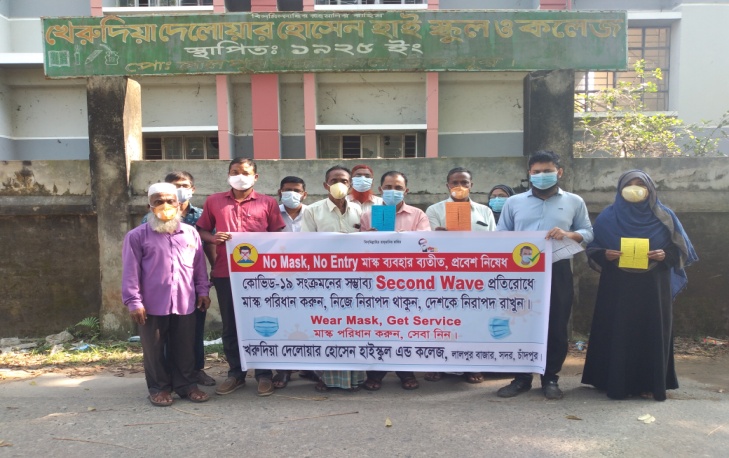 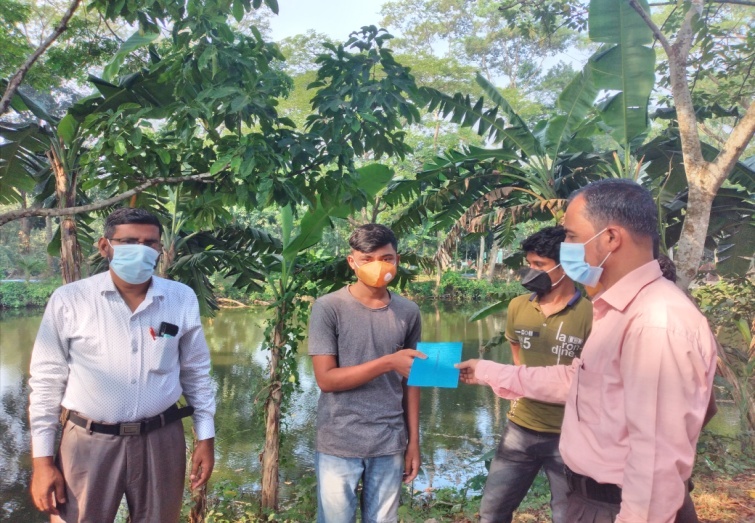 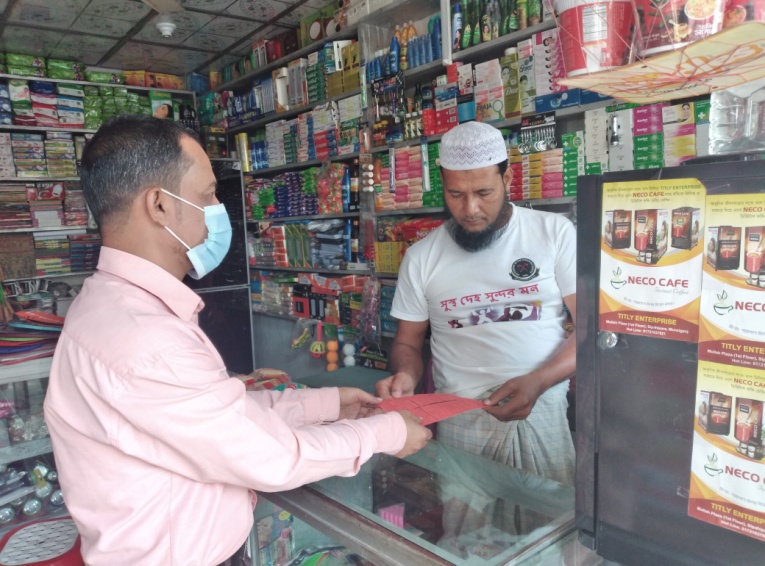 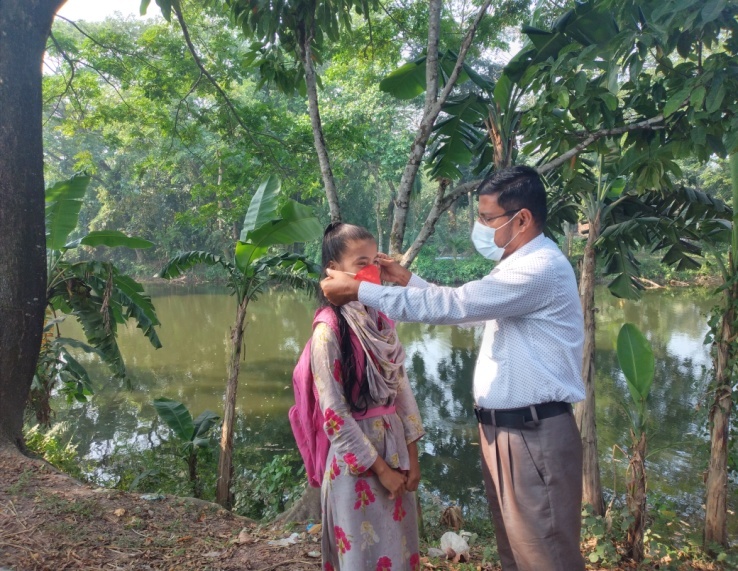 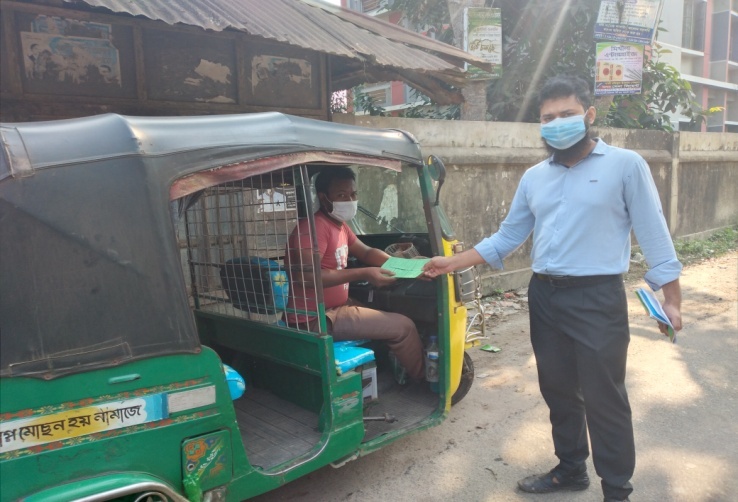 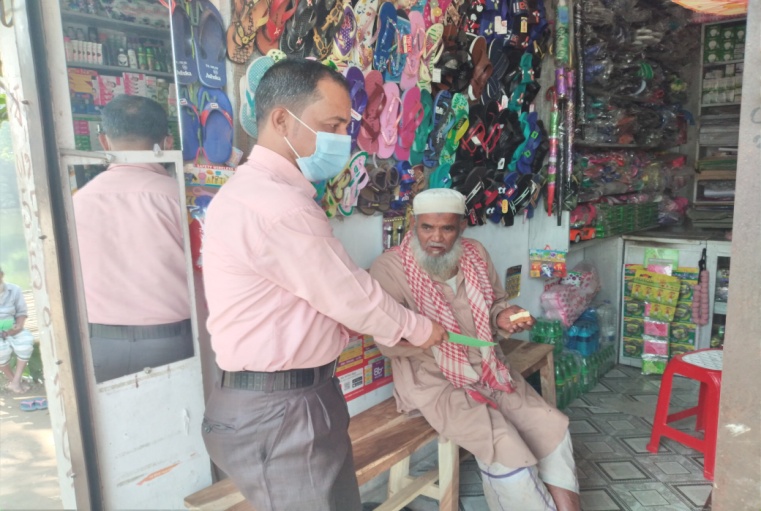 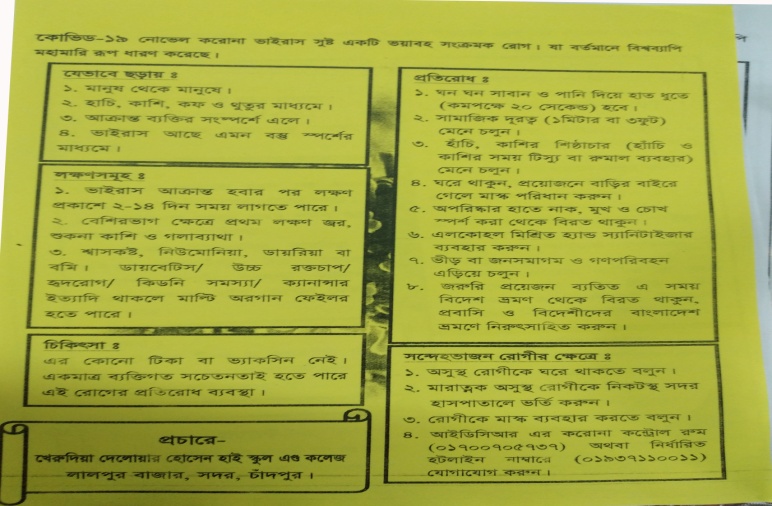 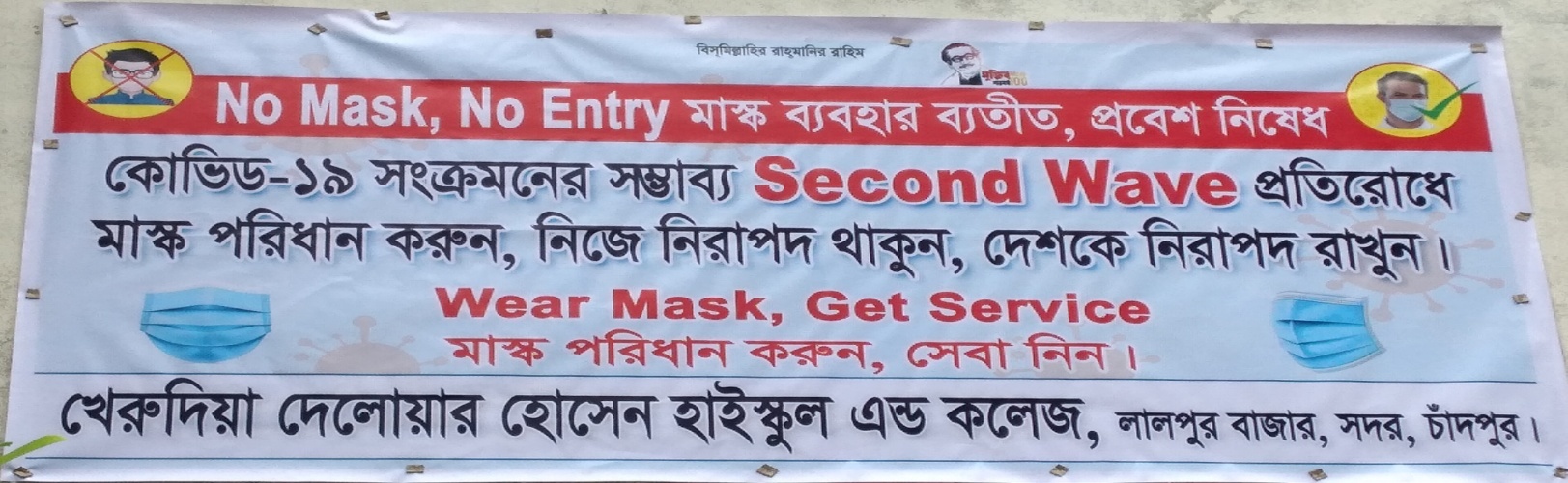 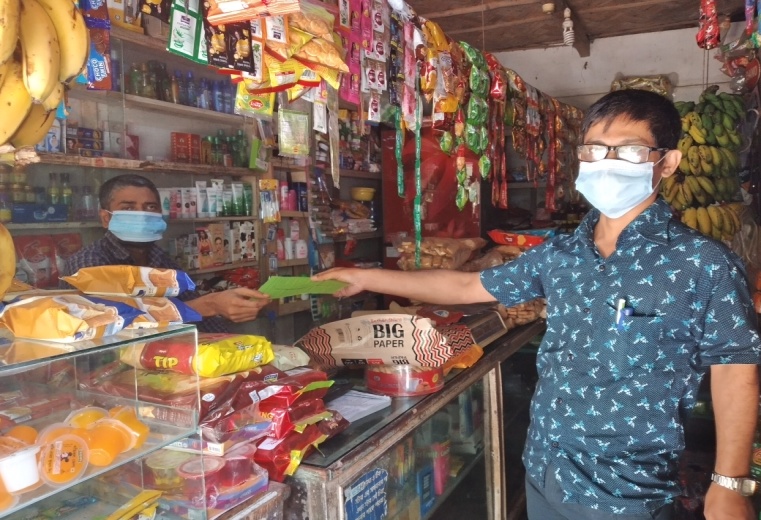 আসুন আমরা সবাই মিলে কোভিড ১৯ সংক্রমণের দ্বিতীয় ঢেউ প্রতিরোধে সচেতন হই, নিজে নিরাপদে থাকি অন্যকেও নিরাপদে রাখি।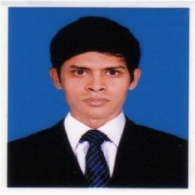 সৈয়দ মাহতাব উদ্দিনসহকারি শিক্ষক (তথ্য ও যোগাযোগ প্রযুক্তি)খেরুদিয়া দেরোয়ার হোসেন হাই স্কুল এন্ড কলেজলালপুর বাজার, সদর, চাঁদপুর।